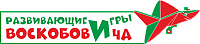 ТЬЮТОРЫТьютор - высококвалифицированный, опытный специалист в области педагогики и психологии, владеющий нормативно-правовым, учебно-методическим обеспечением процесса обучения и воспитания детей дошкольного и младшего школьного возраста, обладающий коммуникативными навыками и способного мотивировать педагогов к использованию в своей деятельности авторской игровой технологии «Сказочные лабиринты игры» В.В. Воскобовича.Деятельность тьютора предполагает в том числе оказание консультативной помощи всем заинтересованным лицам (родителям, педагогам) в различных населенных пунктах России, стран СНГ на бесплатной основе.Тьютором может быть сотрудник ООО «Развивающие игры Воскобовича», заместитель директора (заведующего) образовательной организации, учитель, воспитатель, старший воспитатель ДОО, методист, преподаватель педагогических дисциплин колледжа или вуза, представитель торговой организации, имеющий соответствующий сертификат, выданный после пройденного обучения (72 ак.ч.).Сертификат тьютора начального уровня действителен один год, срок его действия может быть пролонгирован для тьюторов начального уровня еще на два года, если не более чем через 11 месяцев после окончания обучения на авторском семинаре В.В. Воскобовича, тьютор предоставляет в методический отдел компании тьюторское задание – методическую разработку, тематика которой обсуждается с сотрудниками методического отдела ООО «РИВ» в процессе обучения на авторском семинаре. Сертификат тьютора продвинутого уровня выдается в заключительный день обучения и действует 5 лет, выполнение тьюторского задания для этой категории не требуется.Привилегии тьюторов:Уведомление об акциях, мероприятиях, новой продукции компании по электронной почте.Эксклюзивный доступ к некоторым методическим материалам. Методическая и дизайнерская поддержка при подготовке тьюторских заданий, методических материалов, презентаций к выступлениям, к конкурсам педагогического мастерства и пр. Оформление «писем поддержки», благодарностей для педагогов ТЦ, реализующих технологию "Сказочные лабиринты игры" (для участников конкурсов различного уровня). Возможность участвовать в создании и апробации новых игр и пособий.Участие в конкурсах для тьюторов, различных проектах (в том числе предполагающих денежное вознаграждение либо бесплатное обеспечение продукцией компании).Публикация информации об индивидуальных достижениях тьютора на блоге (конкурс пед. мастерства и пр.). Бесплатная публикация одного материала в корпоративном электронном журнале компании в течение календарного года с подтверждением публикации (за доп. плату). Деятельность в составе творческих групп с бесплатным документальным подтверждением. Возможность обучать коллег основам технологии на платной основе (при согласовании с ООО «Развивающие игры Воскобовича»)Возможность участия в семинаре «продвинутого» уровня, предполагающего более низкую стоимость в сравнении с первичным обучением.Скидка на продукцию компании (от 10%).ТьюторСКИЙ ЦЕНТРТьюторский центр (ТЦ) - организация, располагающая высококвалифицированными, опытными специалистами в области педагогики и психологии, владеющими нормативно-правовым, учебно-методическим обеспечением процесса обучения и воспитания детей дошкольного и младшего школьного возраста, обладающими коммуникативными навыками и способными, являясь приверженцами идей автора, мотивировать педагогов на уровне конкретной организации, района, города, региона к использованию в своей деятельности технологии «Сказочные лабиринты игры» В.В. Воскобовича.Идея ТЦ состоит в том числе в оказании консультативной помощи всем заинтересованным лицам (родителям, педагогам) в различных населенных пунктах России, стран СНГ на бесплатной основе.Статус ТЦ присваивается организации при условии одобрения заявки на получение данного статуса со стороны ООО «Развивающие игры Воскобовича». Положение «О статусе тьюторского центра», включающее текст заявки, размещено на сайте geokont.ru в разделе «Наши тьюторы и тьюторские центры».ТЦ открывается при условиях наличия в организации предметно-развивающей среды, позволяющей реализовывать технологию «Сказочные лабиринты игры», не менее одного тьютора с действующим сертификатом, активной работы педагогов и администрации ТЦ по внедрению технологии в работу с детьми, их родителями; обучению коллег на уровне конкретной организации и вне ее использованию игр В.В. Воскобовича в образовательном процессе.	Ежегодно до конца мая ответственный за деятельность ТЦ подает отчет в методический отдел ООО «Развивающие игры Воскобовича» (см. форму на сайте geokont.ru в разделе «Наши тьюторы и тьюторские центры»). Содержание отчета анализируется с позиции активности ТЦ и наличия действующих тьюторов (не менее одного). Статус ТЦ подлежит продлению только в случае наличия действующего тьютора и сданного в срок отчета.Привилегии ТЦ:Первоочередное уведомление об акциях, мероприятиях, новой продукции компании по электронной почте.Эксклюзивный доступ к некоторым методическим материалам. Возможность участвовать в создании и апробации новых игр и пособий.Skype-консультации по методическим и организационным вопросам.Предоставление дизайнерской поддержки при оформлении презентаций и прочих материалов. Публикация новостей о ТЦ на блоге voskobovich.suСпециальные мероприятия только для ТЦ: обучающие вебинары; виртуальные всероссийские семинары с возможностью выступления только для коллектива ТЦ. Обеспечение научного руководства инновационной деятельности со стороны остепененных сотрудников методического отдела ООО «Развивающие игры Воскобовича» с момента подачи заявки и заканчивая итогом ее деятельности (создание инновационных продуктов и пр.). Оформление «писем поддержки» для педагогов ТЦ, реализующих технологию "Сказочные лабиринты игры" (для участников конкурсов различного уровня). Издание на всероссийском уровне методических пособий об опыте работы конкретного ТЦ.Создание страницы на ТЦ на сайте geokont.ru (для активных ТЦ)Бесплатная публикация одного материала от ТЦ в корпоративном электронном журнале компании в течение календарного года с бесплатным подтверждением публикации. Благодарность в конце учебного года за успехи в работе (при условии сданного отчета и соответствующего его содержания). Специальные условия участия в конференциях, мероприятиях компании.Скидка на обучение сотрудников (от 10%).Скидка на продукцию компании (от 12%, может ежегодно пересматриваться в большую сторону с учетом сданного отчета в конце уч. года). 